Enrolment Form – Health and Safety Representative TrainingWelcome to the Work Health and Safety Queensland Health and Safety Representative course. Please complete the following information and bring a copy of this form to your first day along with the required proof of identity.I wish to attend (double-click or Tick):  5 Day HSR program  1 Day HSR Refresher training  I verify that I am the elected health and safety representative for my organisation under the WHS Act & Regulations 2011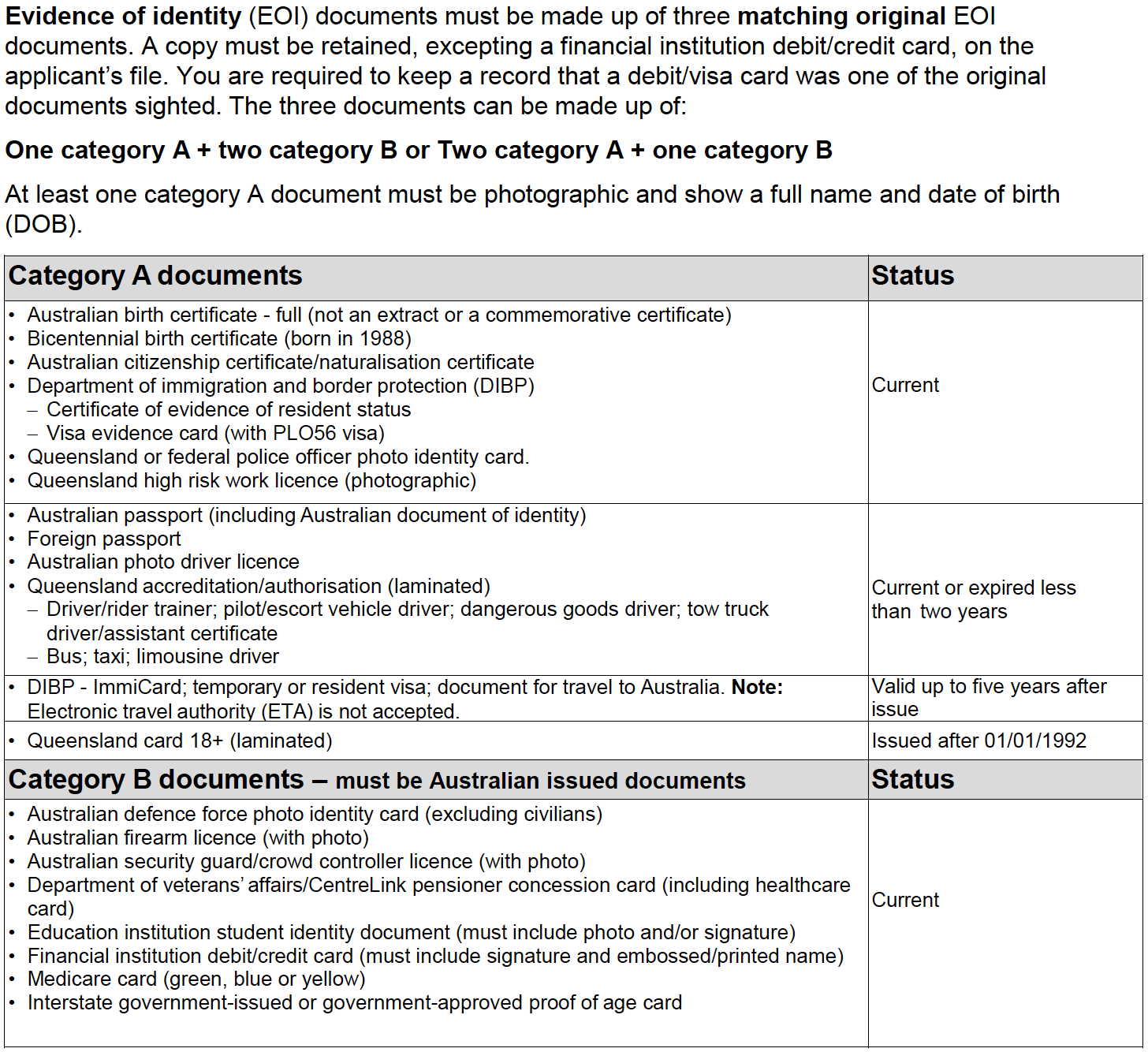 PERSONAL DETAILSPERSONAL DETAILSPERSONAL DETAILSPERSONAL DETAILSPERSONAL DETAILSPERSONAL DETAILSPERSONAL DETAILSPERSONAL DETAILSPERSONAL DETAILSPERSONAL DETAILSPERSONAL DETAILSPERSONAL DETAILSPERSONAL DETAILSPERSONAL DETAILSPERSONAL DETAILSLast Name:Last Name:Given Name(s):Given Name(s):Date of Birth:Date of Birth:Gender:Gender:Gender:MaleMaleFemaleOtherHome Address:Home Address:Suburb/Town:Suburb/Town:State:State:State:Post Code:Post Code:Postal Address: Postal Address: Suburb/Town:Suburb/Town:State:State:State:Post Code:Post Code:E-mail: E-mail: Phone -Phone -Mobile:Mobile:Work:Work:Work:EMPLOYER DETAILSEMPLOYER DETAILSEMPLOYER DETAILSEMPLOYER DETAILSEMPLOYER DETAILSEMPLOYER DETAILSEMPLOYER DETAILSEMPLOYER DETAILSEMPLOYER DETAILSEMPLOYER DETAILSEMPLOYER DETAILSEMPLOYER DETAILSEMPLOYER DETAILSEMPLOYER DETAILSEMPLOYER DETAILSOrganisation Name:Organisation Name:Organisation Name:AddressAddressSupervisor Name:Supervisor Name:Supervisor Name:EmailEmailSupervisor Name:Supervisor Name:Supervisor Name:PhonePhonePROOF of IDENTITY PROOF of IDENTITY PROOF of IDENTITY PROOF of IDENTITY PROOF of IDENTITY PROOF of IDENTITY PROOF of IDENTITY PROOF of IDENTITY PROOF of IDENTITY PROOF of IDENTITY PROOF of IDENTITY PROOF of IDENTITY PROOF of IDENTITY PROOF of IDENTITY PROOF of IDENTITY Please bring this enrolment form to your first day of training and present your proof of identity to your trainer. Please refer to Appendix 1. for acceptable evidence of identity (EOI) documents. Please bring this enrolment form to your first day of training and present your proof of identity to your trainer. Please refer to Appendix 1. for acceptable evidence of identity (EOI) documents. Please bring this enrolment form to your first day of training and present your proof of identity to your trainer. Please refer to Appendix 1. for acceptable evidence of identity (EOI) documents. Please bring this enrolment form to your first day of training and present your proof of identity to your trainer. Please refer to Appendix 1. for acceptable evidence of identity (EOI) documents. Please bring this enrolment form to your first day of training and present your proof of identity to your trainer. Please refer to Appendix 1. for acceptable evidence of identity (EOI) documents. Please bring this enrolment form to your first day of training and present your proof of identity to your trainer. Please refer to Appendix 1. for acceptable evidence of identity (EOI) documents. Please bring this enrolment form to your first day of training and present your proof of identity to your trainer. Please refer to Appendix 1. for acceptable evidence of identity (EOI) documents. Please bring this enrolment form to your first day of training and present your proof of identity to your trainer. Please refer to Appendix 1. for acceptable evidence of identity (EOI) documents. Please bring this enrolment form to your first day of training and present your proof of identity to your trainer. Please refer to Appendix 1. for acceptable evidence of identity (EOI) documents. Please bring this enrolment form to your first day of training and present your proof of identity to your trainer. Please refer to Appendix 1. for acceptable evidence of identity (EOI) documents. Please bring this enrolment form to your first day of training and present your proof of identity to your trainer. Please refer to Appendix 1. for acceptable evidence of identity (EOI) documents. Please bring this enrolment form to your first day of training and present your proof of identity to your trainer. Please refer to Appendix 1. for acceptable evidence of identity (EOI) documents. Please bring this enrolment form to your first day of training and present your proof of identity to your trainer. Please refer to Appendix 1. for acceptable evidence of identity (EOI) documents. Please bring this enrolment form to your first day of training and present your proof of identity to your trainer. Please refer to Appendix 1. for acceptable evidence of identity (EOI) documents. Please bring this enrolment form to your first day of training and present your proof of identity to your trainer. Please refer to Appendix 1. for acceptable evidence of identity (EOI) documents.   Sighted by Trainer                                                                                                     Copies attached  Sighted by Trainer                                                                                                     Copies attached  Sighted by Trainer                                                                                                     Copies attached  Sighted by Trainer                                                                                                     Copies attached  Sighted by Trainer                                                                                                     Copies attached  Sighted by Trainer                                                                                                     Copies attached  Sighted by Trainer                                                                                                     Copies attached  Sighted by Trainer                                                                                                     Copies attached  Sighted by Trainer                                                                                                     Copies attached  Sighted by Trainer                                                                                                     Copies attached  Sighted by Trainer                                                                                                     Copies attached  Sighted by Trainer                                                                                                     Copies attached  Sighted by Trainer                                                                                                     Copies attached  Sighted by Trainer                                                                                                     Copies attached  Sighted by Trainer                                                                                                     Copies attachedSign:Date:Date: